Algunas imágenes con juegos reglados en el JardínExperiencia realizada en  el Jardín  sala de 5 años, Escuela Primaria  N°452 “General Manuel Las Heras” Reconquista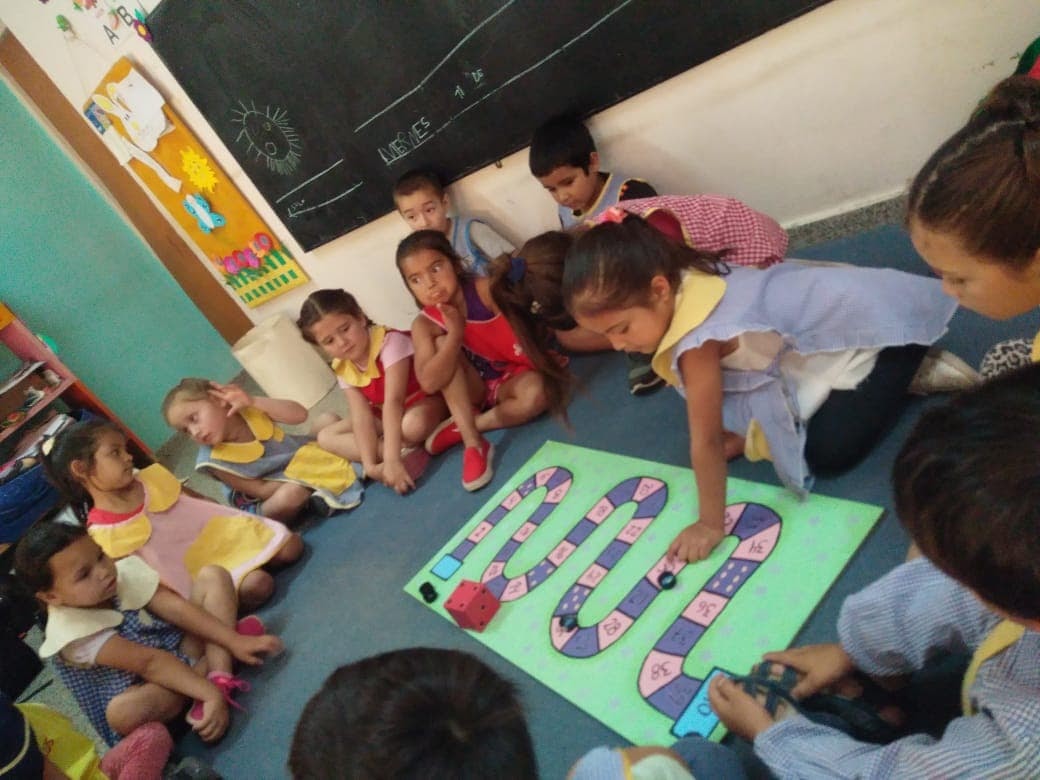 Experiencia realizada en   sala de 4 años, Jardín De Infantes Conrado Nalé Roxlo N° 8061



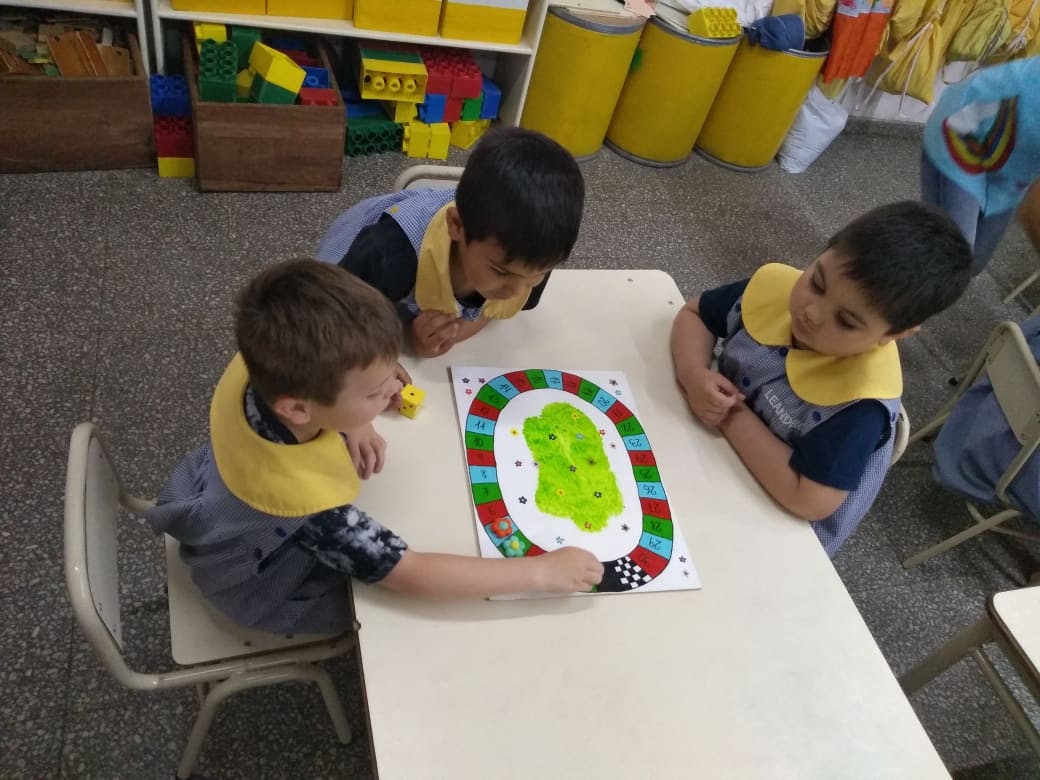 